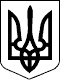 116 СЕСІЯ  ЩАСЛИВЦЕВСЬКОЇ СІЛЬСЬКОЇ РАДИ7 СКЛИКАННЯРІШЕННЯ29.04.2020 р.                                        № 2244с. ЩасливцевеПро внесення змін до договору оренди землі Розглянувши спільне клопотання *** і *** від 21.04.2020р., про внесення змін до договору оренди землі від 20 липня 2012 року,  зареєстрованого у Відділі Держкомзему у Генічеському районі, про що у Державному реєстрі земель вчинено запис за №***(дата підписання 25.06.2012р.) та зменшення орендної ставки до рівня 7%, укладений між Генічеською райдержадміністрацією та ФОП  *** (ідентифікаційний код – ***), які є спадкоємцями орендаря – фізичної особи-підприємця ***, який помер 28.08.2017 року, що підтверджено свідоцтвом про смерть, серія *** №*** від 29.08.2017 р., враховуючи пункт 12 Договору оренди землі про перегляд орендної плати щороку у разі зміни розмірів земельного податку, підвищення цін, тарифів, зміни коефіцієнтів індексації, визначених законодавством, та в інших випадках, передбачених законом, а також приймаючи до уваги нову нормативну грошову оцінку земельної ділянки та максимальний розмір орендної ставки за договором оренди землі – 12%, у відповідності до постановами Кабінету Міністрів України №1724 від 13.12.2006 р. «Деякі питання оренди земель», №220 від 03.03.2014 р. «Про затвердження Типового договору оренди землі» (зі змінами), положень ст.7, ст.16 Закону України «Про оренду землі», Земельного кодексу України, Податкового кодексу України, керуючись ст. 26 Закону України «Про місцеве самоврядування в Україні», сесія Щасливцевської сільської ради ВИРІШИЛА:1. Внести зміни до Договору оренди землі від 20 липня 2012 року,  зареєстрованого у Відділі Держкомзему у Генічеському районі, про що у Державному реєстрі земель вчинено запис за №*** (дата підписання 25.06.2012р.), де стороною Орендарем у договорі є фізична особа-підприємець *** (ідентифікаційний код – ***), відповідно до Додаткової угоди, що додається.2. Встановити розмір орендної плати за земельну ділянку, загальною площею 1,0 га., з кадастровим номером 6522186500:11:011:02*** у розмірі  7 (сім)%  (на рік) від її нормативної грошової оцінки.3. Доручити сільському голові Плохушко В.О. на виконання цього рішення укласти Додаткову угоду, що є додатком до цього рішення, з фізичною особою-підприємцем *** (ідентифікаційний код – ***) і фізичною особою *** (ідентифікаційний код – ***) в місячний строк. 4. Контроль за виконанням цього рішення покласти на постійну комісію Щасливцевської сільської ради з питань регулювання земельних відносин та охорони навколишнього середовища.Сільський голова                                                            В. ПЛОХУШКО